В соответствии со статьей 160.1 Бюджетного кодекса Российской Федерации, в целях обеспечения исполнения бюджета Шемуршинского муниципального округа  Чувашской Республики и повышения эффективности реализации полномочий главных администраторов (администраторов) доходов бюджета Шемуршинского муниципального округа  Чувашской Республики, направленных на взыскание дебиторской задолженности по платежам в бюджет, пеням и штрафам по ним, и принятия мер по ее взысканию, администрация Шемуршинского муниципального округа Чувашской Республики постановляет:1. Утвердить прилагаемый План мероприятий («дорожную карту») по взысканию дебиторской задолженности по платежам в бюджет Шемуршинского муниципального округа Чувашской Республики, пеням и штрафам по ним, и принятие мер по ее взысканию.	2. Главным администраторам (администраторам) доходов бюджета Шемуршинского муниципального округа Чувашской Республики обеспечить выполнение настоящего постановления. 	3. Контроль за выполнением настоящего постановления оставляю за собой.4. Настоящее постановление вступает в силу после его официального опубликования.Глава Шемуршинского округаЧувашской Республики	                       С.А. ГалкинУТВЕРЖДЕНпостановлением администрации Шемуршинского муниципального округа Чувашской Республикиот «27» мая 2024 г. № 409План мероприятий («дорожная карта»)по взысканию дебиторской задолженности по платежам в  бюджет Шемуршинского муниципального округа Чувашской Республики, пеням и штрафам по ним, и принятие мер по ее взысканию.ЧЁВАШ РЕСПУБЛИКИШЁМЁРШЁ МУНИЦИПАЛЛĂ ОКРУГЕ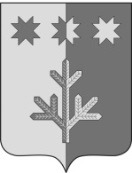 ЧУВАШСКАЯ РЕСПУБЛИКАШЕМУРШИНСКИЙМУНИЦИПАЛЬНЫЙ ОКРУГШЁМЁРШЁ МУНИЦИПАЛЛĂ ОКРУГĔН АДМИНИСТРАЦИЙ,ЙЫШĂНУ«___»___________20     №____Шёмёршё ял.АДМИНИСТРАЦИЯШЕМУРШИНСКОГОМУНИЦИПАЛЬНОГО ОКРУГАПОСТАНОВЛЕНИЕ«27» мая  2024 г.  № 409село ШемуршаОб утверждении Плана мероприятий («дорожной карты»)  по  взысканию дебиторской  задолженности в бюджет  Шемуршинского  муниципального округа Чувашской Республики, пеням и штрафам по ним, и принятие мер по ее взысканиюN п/пНаименование мероприятияОтветственные исполнителиОтветственные исполнителиСрок реализацииСрок реализацииОжидаемый результат1233445I. Мероприятия по недопущению образования просроченной дебиторской задолженности по доходам, выявлению факторов, влияющих на образование просроченной дебиторской задолженности по доходамI. Мероприятия по недопущению образования просроченной дебиторской задолженности по доходам, выявлению факторов, влияющих на образование просроченной дебиторской задолженности по доходамI. Мероприятия по недопущению образования просроченной дебиторской задолженности по доходам, выявлению факторов, влияющих на образование просроченной дебиторской задолженности по доходамI. Мероприятия по недопущению образования просроченной дебиторской задолженности по доходам, выявлению факторов, влияющих на образование просроченной дебиторской задолженности по доходамI. Мероприятия по недопущению образования просроченной дебиторской задолженности по доходам, выявлению факторов, влияющих на образование просроченной дебиторской задолженности по доходамI. Мероприятия по недопущению образования просроченной дебиторской задолженности по доходам, выявлению факторов, влияющих на образование просроченной дебиторской задолженности по доходамI. Мероприятия по недопущению образования просроченной дебиторской задолженности по доходам, выявлению факторов, влияющих на образование просроченной дебиторской задолженности по доходам1.1.Обеспечение контроля за правильностью исчисления, полнотой и своевременностью осуществления платежей, пеням и штрафам по нимГлавные администраторы (администраторы) доходов бюджета Шемуршинского муниципального округаНа постоянной основеНа постоянной основеНедопущение образования (роста) текущей, просроченной дебиторской задолженностиНедопущение образования (роста) текущей, просроченной дебиторской задолженности1.2.Инвентаризация дебиторской задолженностиГлавные администраторы (администраторы) доходов бюджета Шемуршинского муниципального округаДо составления бюджетной отчетности о состоянии расчетов по дебиторской задолженностиДо составления бюджетной отчетности о состоянии расчетов по дебиторской задолженностиВыявление и отражение в бухгалтерском учете по итогам инвентаризации сумм текущей, просроченной и долгосрочной дебиторской задолженности в зависимости от сроков уплатыВыявление и отражение в бухгалтерском учете по итогам инвентаризации сумм текущей, просроченной и долгосрочной дебиторской задолженности в зависимости от сроков уплаты1.3.Анализ текущей и просроченной дебиторской задолженности по результатам проведенной инвентаризацииГлавные администраторы (администраторы) доходов бюджета Шемуршинского муниципального округаДо составления бюджетной отчетности о состоянии расчетов по дебиторской задолженностиДо составления бюджетной отчетности о состоянии расчетов по дебиторской задолженностиВыявление сумм текущей и просроченной дебиторской задолженности с истекшими и истекающими в ближайшее время сроками исковой давности, а также сумм задолженности, подлежащих признанию безнадежной к взысканию и списаниюВыявление сумм текущей и просроченной дебиторской задолженности с истекшими и истекающими в ближайшее время сроками исковой давности, а также сумм задолженности, подлежащих признанию безнадежной к взысканию и списанию1.4Отнесение сомнительной задолженности на забалансовый учет (задолженность неплатежеспособных дебиторов) для наблюдения за возможностью ее взыскания в случае изменения имущественного положения должникаГлавные администраторы (администраторы) доходов бюджета Шемуршинского муниципального округаЕжеквартальноЕжеквартальноАктуализация информации о подлежащей взысканию дебиторской задолженности и сокращение просроченной дебиторской задолженностиАктуализация информации о подлежащей взысканию дебиторской задолженности и сокращение просроченной дебиторской задолженности1.5Мониторинг состояния просроченной дебиторской задолженностиГлавные администраторы (администраторы) доходов бюджета Шемуршинского муниципального округаЕжемесячноЕжемесячноАктуализация информации о дебиторской задолженности, подлежащей взысканию, и сокращение просроченной дебиторской задолженностиАктуализация информации о дебиторской задолженности, подлежащей взысканию, и сокращение просроченной дебиторской задолженностиII. Мероприятия по урегулированию дебиторской задолженности по доходам  в досудебном порядкеII. Мероприятия по урегулированию дебиторской задолженности по доходам  в досудебном порядкеII. Мероприятия по урегулированию дебиторской задолженности по доходам  в досудебном порядкеII. Мероприятия по урегулированию дебиторской задолженности по доходам  в досудебном порядкеII. Мероприятия по урегулированию дебиторской задолженности по доходам  в досудебном порядкеII. Мероприятия по урегулированию дебиторской задолженности по доходам  в досудебном порядкеII. Мероприятия по урегулированию дебиторской задолженности по доходам  в досудебном порядке2.1.Индивидуальная работа с контрагентами, нарушающими финансовую дисциплинуГлавные администраторы (администраторы) доходов бюджета Шемуршинского муниципального округаГлавные администраторы (администраторы) доходов бюджета Шемуршинского муниципального округаНа постоянной основеНа постоянной основеНедопущение образования (роста) просроченной дебиторской задолженности2.2Проведение комиссий по работе с контрагентами, допускающими нарушение сроков оплатыГлавные администраторы (администраторы) доходов бюджета Шемуршинского муниципального округаГлавные администраторы (администраторы) доходов бюджета Шемуршинского муниципального округаНа постоянной основеНа постоянной основеСокращение просроченной дебиторской задолженности2.3Составление графика погашения просроченной дебиторской задолженности в разрезе контрагентовГлавные администраторы (администраторы) доходов бюджета Шемуршинского муниципального округаГлавные администраторы (администраторы) доходов бюджета Шемуршинского муниципального округаНа постоянной основеНа постоянной основеСвоевременное принятие мер по взысканию просроченной дебиторской задолженности и сокращение просроченной дебиторской задолженности2.4Рассмотрение вопроса о предоставлении отсрочки (рассрочки) платежа, дебиторской задолженности по доходамГлавные администраторы (администраторы) доходов бюджета Шемуршинского муниципального округаГлавные администраторы (администраторы) доходов бюджета Шемуршинского муниципального округаНа постоянной основеНа постоянной основеСокращение просроченной дебиторской задолженности2.5Контроль за исполнением графика платежей в связи с предоставлением отсрочки или рассрочки уплаты платежей и погашением дебиторской задолженности по доходам, образовавшейся в связи с неисполнением графика уплаты платежей в бюджет, а также за начислением процентов за предоставленную отсрочку или рассрочку и пени (штрафы) за просрочку уплаты платежей в порядке и случаях, предусмотренных законодательством Российской ФедерацииГлавные администраторы (администраторы) доходов бюджета Шемуршинского муниципального округаГлавные администраторы (администраторы) доходов бюджета Шемуршинского муниципального округаНа постоянной основеНа постоянной основеСвоевременное принятие мер по взысканию просроченной дебиторской задолженности и сокращение просроченной дебиторской задолженности2.6Направление претензии должнику о погашении образовавшейся задолженности в досудебном порядке в установленный законом или договором (контрактом) срок досудебного урегулирования в случае, когда претензионный порядок урегулирования спора предусмотрен процессуальным законодательством Российской Федерации, договором (контрактом)Главные администраторы (администраторы) доходов бюджета Шемуршинского муниципального округаГлавные администраторы (администраторы) доходов бюджета Шемуршинского муниципального округаПо мере необходимостиПо мере необходимостиСвоевременное принятие мер по взысканию просроченной дебиторской задолженности и сокращение просроченной дебиторской задолженности2.7Предоставление в структурное подразделение, наделенное полномочиями по ведению исковой работы, сведений о просроченной дебиторской задолженности, в отношении которой по результатам претензионной работы оплата не поступила, с указанием дат и номеров, направленных претензийГлавные администраторы (администраторы) доходов бюджета Шемуршинского муниципального округаГлавные администраторы (администраторы) доходов бюджета Шемуршинского муниципального округаНа постоянной основе, с момента направления претензии до момента погашения задолженностиНа постоянной основе, с момента направления претензии до момента погашения задолженностиСокращение просроченной дебиторской задолженностиIII. Мероприятия по принудительному взысканию дебиторской задолженности по доходамIII. Мероприятия по принудительному взысканию дебиторской задолженности по доходамIII. Мероприятия по принудительному взысканию дебиторской задолженности по доходамIII. Мероприятия по принудительному взысканию дебиторской задолженности по доходамIII. Мероприятия по принудительному взысканию дебиторской задолженности по доходамIII. Мероприятия по принудительному взысканию дебиторской задолженности по доходамIII. Мероприятия по принудительному взысканию дебиторской задолженности по доходам3.1Подготовка необходимых материалов и документов, а также подача искового заявления в суд.Главные администраторы (администраторы) доходов бюджета Шемуршинского муниципального округаГлавные администраторы (администраторы) доходов бюджета Шемуршинского муниципального округаВ течение 10 рабочих дней с момента возникновения такого основанияВ течение 10 рабочих дней с момента возникновения такого основанияСвоевременное ведение претензионно-исковой работы, направленной на взыскание денежных средств3.2Обеспечение принятия исчерпывающих мер по обжалованию актов государственных органов и должностных лиц, судебных актов о полном (частичном) отказе в удовлетворении заявленных требований при наличии к тому основанийГлавные администраторы (администраторы) доходов бюджета Шемуршинского муниципального округаГлавные администраторы (администраторы) доходов бюджета Шемуршинского муниципального округаВ сроки, установленные законодательством Российской ФедерацииВ сроки, установленные законодательством Российской ФедерацииСвоевременное ведение претензионно-исковой работы, направленной на взыскание денежных средств3.3Направление исполнительных документов на исполнение в случаях и порядке, установленных законодательством Российской ФедерацииГлавные администраторы (администраторы) доходов бюджета Шемуршинского муниципального округаГлавные администраторы (администраторы) доходов бюджета Шемуршинского муниципального округаВ сроки, установленные законодательством Российской ФедерацииВ сроки, установленные законодательством Российской ФедерацииСвоевременное ведение претензионно-исковой работы, направленной на взыскание денежных средств3.4Мониторинг состояния исполнительного производства на предмет наличия постановления о возбуждении исполнительного производства и суммы исполнительного производства в Банке данных исполнительных производств на сайте Федеральной службы судебных приставов РоссииГлавные администраторы (администраторы) доходов бюджета Шемуршинского муниципального округаГлавные администраторы (администраторы) доходов бюджета Шемуршинского муниципального округаВ сроки, установленные законодательством Российской ФедерацииВ сроки, установленные законодательством Российской ФедерацииСвоевременное ведение претензионно-исковой работы, направленной на взыскание денежных средств3.5Взаимодействие с территориальным органом Федеральной службы судебных приставов России, осуществляющим принудительное взыскание задолженности с лица, привлеченного к административной ответственностиГлавные администраторы (администраторы) доходов бюджета Шемуршинского муниципального округаГлавные администраторы (администраторы) доходов бюджета Шемуршинского муниципального округаВ сроки, установленные законодательством Российской ФедерацииВ сроки, установленные законодательством Российской ФедерацииСвоевременное ведение претензионно-исковой работы, направленной на взыскание денежных средств3.6Принятие решения о признании безнадежной к взысканию задолженности по платежам в бюджет и о ее списании (восстановлении) в соответствии со статьей 47.2 Бюджетного кодекса Российской Федерации.Главные администраторы (администраторы) доходов бюджета Шемуршинского муниципального округаГлавные администраторы (администраторы) доходов бюджета Шемуршинского муниципального округаЕжеквартально, не позднее 20 числа месяца следующего за отчетным периодомЕжеквартально, не позднее 20 числа месяца следующего за отчетным периодомСокращение просроченной дебиторской задолженности